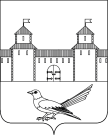 от 17.05.2016 № 714-пОб уточнении вида разрешенного использования земельного участка	Руководствуясь статьей 7 Земельного кодекса Российской Федерации от 25.10.2001 №136-ФЗ, статьей 16 Федерального закона от 06.10.2003 №131-ФЗ «Об общих принципах организации местного самоуправления в Российской Федерации», приказом Министерства экономического развития Российской Федерации от 01.09.2014 №540 «Об утверждении классификатора видов разрешенного использования земельных участков», статьями 32, 35, 40 Устава муниципального образования Сорочинский городской округ Оренбургской области, кадастровым паспортом земельного участка от 12.05.2016 №99/2016/3733650, администрация Сорочинского городского округа Оренбургской области постановляет: Считать вид разрешенного использования земельного участка с кадастровым номером 56:45:0102027:1198, следующим: предпринимательство, расположенного по адресу: Российская Федерация, Оренбургская область, г.Сорочинск, проспект Парковый, №13 «А», строение 1. Категория земель: земли населенных пунктов.Контроль за исполнением настоящего постановления возложить на главного архитектора муниципального образования Сорочинский городской округ Оренбургской области –  Крестьянова А.Ф.Настоящее постановление вступает в силу со дня подписания и подлежит размещению на Портале муниципального образования Сорочинский городской округ Оренбургской области.Глава муниципального образованияСорочинский городской округ                                                    Т.П. Мелентьева                                                                   Разослано: в дело, Управлению архитектуры, прокуратуре, ОУИ, Вагановой Е.В.Администрация Сорочинского городского округа Оренбургской областиП О С Т А Н О В Л Е Н И Е 